                                               проект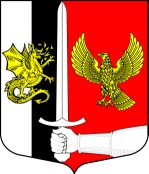 СОВЕТ ДЕПУТАТОВ МУНИЦИПАЛЬНОГО ОБРАЗОВАНИЯЧЕРНОВСКОЕ СЕЛЬСКОЕ  ПОСЕЛЕНИЕСЛАНЦЕВСКОГО МУНИЦИПАЛЬНОГО РАЙОНАЛЕНИНГРАДСКОЙ ОБЛАСТИРЕШЕНИЕ_____2021   № __О  внесении изменений в решение совета депутатов Черновского сельского поселения от 27.04.2020№ 62 «Об утверждении Положения о собраниях граждан в муниципальном образовании Черновское сельское поселение»На основании статьей 29 и 30 Федерального закона от 06.10.2003 № 131-ФЗ «Об общих принципах организации местного самоуправления в Российской Федерации», совет депутатов муниципального образования Черновское сельское поселение Сланцевского муниципального района Ленинградской области РЕШИЛ:1. Внести в решение совета депутатов муниципального образования Черновское сельское поселение от 27.04.2020 № 62 «Об утверждении Положения о собраниях граждан в муниципальном образовании Черновское сельское поселение» следующие изменения:1.1. Дополнить решение пунктом 1.1. следующего содержания:«1.1. Утвердить порядок назначения и проведения собраний граждан в муниципальном образовании Черновское сельское поселение в целях рассмотрения вопросов внесения инициативных проектов согласно приложению 2.».1.2. Пункт 1.3.3 Положения о собраниях граждан в муниципальном образовании Черновское сельское поселение (приложение 1 к решению) изложить в следующей редакции:«Порядок не распространяется на собрания граждан, проводимые для осуществления территориального общественного самоуправления, и собрания граждан, проводимые в целях рассмотрения вопросов внесения инициативных проектов. Порядок назначения и проведения собрания граждан в целях осуществления территориального общественного самоуправления определяется уставом территориального общественного самоуправления. Порядок назначения и проведения собрания граждан в целях рассмотрения вопросов внесения инициативных проектов определяется приложением 2 к настоящему решению.».2. Опубликовать настоящее решение в официальном приложении к газете «Знамя труда» и разместить на официальном сайте Сланцевского муниципального района.3. Настоящее решение подлежит официальному опубликованию в приложении к газете «Знамя Труда» и вступает в силу после его официального опубликования.Глава муниципального  образования                                   М.А. ФилипповаПриложение 2к решению совета депутатовЧерновского сельского поселенияот 27.04.2020 № 62 (в редакции решения совета депутатовот ______________№________)Порядокназначения и проведения собраний граждан в муниципальном образовании Черновское сельское поселение в целях рассмотрения вопросов внесения инициативных проектов1. Общие положения1. Настоящий Порядок регламентирует порядок назначения и проведения собраний граждан в муниципальном образовании Черновское сельское поселение в целях рассмотрения вопросов внесения инициативных проектов.2. С инициативой  о внесении инициативного проекта вправе выступить инициативная группа численностью не менее десяти граждан, достигших шестнадцатилетнего возраста и проживающих на территории муниципального образования, органы территориального общественного самоуправления, староста сельского населенного пункта (далее – инициатор).3. Инициативный проект подлежит рассмотрению на собрании граждан в целях:1) обсуждения инициативного проекта;2) определения его соответствия интересам жителей муниципального образования или его части;3) целесообразности реализации инициативного проекта;4) принятия собранием граждан решения о поддержке инициативного проекта.Возможно рассмотрение нескольких инициативных проектов на одном собрании граждан.4. Собрание в целях рассмотрения вопросов внесения инициативных проектов могут быть проведены на всей территории муниципального образования или на части территории муниципального образования (далее – соответствующая территория муниципального образования).2. Порядок назначения собрания граждан 5. Собрание граждан в целях рассмотрения вопросов внесения инициативных проектов (далее – собрание граждан) назначается советом депутатов Черновского сельского поселения (далее – совет депутатов) в случае, если за назначение собрания граждан подписалось не менее десяти граждан, достигших шестнадцатилетнего возраста и проживающих на соответствующей территории муниципального образования.6. Инициатор обеспечивает подготовку и проведение собрания граждан. Расходы, связанные с подготовкой и проведением собрания граждан, производятся за счет инициатора.7. Инициатор обязан оповестить население соответствующей территории муниципального образования о дате, времени и месте проведения собрания граждан, о вопросе (вопросах), предлагаемом (предлагаемых) к рассмотрению на собрании граждан, через средства массовой информации и(или) другими доступными средствами (размещение информации на официальном сайте муниципального образования Черновское сельское поселение, досках объявлений, информационных стендах и др.) заблаговременно, но не позднее, чем за пять дней до дня проведения собрания граждан.8. В собрании граждан с правом голосования принимают участие жители соответствующей территории муниципального образования, достигшие шестнадцатилетнего возраста.9. Собрание граждан считается правомочным, если в нем принимают участие не менее пятнадцати обладающих правом голосования жителей территории муниципального образования, в пределах которой проводится собрание. Жители, участвующие в собрании граждан, обладающие правом голосования, должны быть зарегистрированы по месту жительства (пребывания) на соответствующей территории муниципального образования, в отношении которой рассматривается вопрос реализации инициативного проекта (инициативных проектов).На собрание граждан могут быть приглашены должностные лица органов местного самоуправления, представители средств массовой информации, иные лица. Указанные лица участвуют в собрании граждан без права голосования, за исключением случаев, когда указанные лица проживают на соответствующей территории муниципального образования.10. Инициатива о назначении собрания граждан оформляется в виде обращения в совет депутатов муниципального образования Черновское сельское поселение, в котором указываются:1) предложение о дате, времени, месте проведения собрания;2) наименование выносимого для рассмотрения инициативного проекта;3) соответствующая территория муниципального образования, в границах которой будет проводиться собрание граждан с указанием перечня адресов жилых домов;4) способ проведения собрания граждан;5) повестка собрания граждан, содержащая вопросы, указанные в подпункте 2 пункта 28 настоящего порядка.При внесении в совет депутатов Черновского сельского поселения к обращению прикладываются следующие документы:1) для инициативной группы граждан – список членов инициативной группы с указанием фамилии, имени, отчества (при наличии), даты рождения, адреса места жительства;2) документы, подтверждающие полномочия представителя инициатора (в случае обращения в совет депутатов Черновского сельского поселения представителя инициатора);3) согласие каждого члена инициативной группы на обработку персональных данных (приложение 1 к настоящему порядку).Обращение должно быть подписано инициатором.11.Обращение о назначении собрания граждан рассматривается советом депутатов Черновского сельского поселения в соответствии с Регламентом совета депутатов на ближайшем заседании совета депутатов Черновского сельского поселения.12. По результатам рассмотрения обращения совет депутатов Черновского сельского поселения принимает одно из следующих решений:1) о назначении собрания граждан;2) об отклонении инициативы о назначении собрания граждан.13. Инициатива о назначении собрания граждан отклоняется в следующих случаях:1) выносимый для рассмотрения инициативный проект не содержит мероприятий по решению вопросов местного значения муниципального образования или иных вопросов, право решения которых предоставлено органам местного самоуправления Черновского сельского поселения;2) на предлагаемой территории муниципального образования в это же время уже назначено собрание;3) ранее по тому же вопросу (вопросам) и на той же территории проводились собрания и с момента (дня) проведения такого собрания, прошло менее трех месяцев;4) не соблюдены требования пункта 10 настоящего порядка.В случае принятия решения об отклонении инициативы о назначении собрания граждан совет депутатов Черновского сельского поселения уведомляет инициатора о принятом решении в течении 3-х рабочих дней после дня принятия решения.Отказ об отклонении инициативы не является препятствием для повторного внесения инициативы о назначении собрания граждан при условии устранения оснований для такого отказа.14. В решении совета депутатов Черновского сельского поселения о назначении собрания граждан в целях внесения инициативного проекта указываются:1) дата, время и место проведения собрания граждан;2) наименование инициативного (-ных) проекта (-ов);3) способ проведения собрания граждан;4) территория муниципального образования, в границах которой будет проводиться собрание.Собрание граждан могут быть проведены очным или заочным способом.Собрание граждан заочным способом проводится в случае принятия правовых актов федеральных органов государственной власти либо органов государственной власти Ленинградской области, направленных на предупреждение возникновения и распространения инфекционных заболеваний, представляющих опасность для окружающих, предупреждение чрезвычайных ситуаций природного и техногенного характера и запрещающих мероприятия или ограничивающих число участников мероприятий, на период действия указанных правовых актов, а также в случае введения режима повышенной готовности, чрезвычайной ситуации, чрезвычайного положения и в иных случаях, препятствующих проведению массовых мероприятий.4. Проведение собрания граждан заочным способом18. Голосование при проведении собрания граждан заочным способом осуществляется инициатором путем сбора подписей участников (в том числе по техническим средствам связи) с письменным закреплением их мнения в подписной листе для сбора подписей.19. Подписные листы для сбора подписей оформляются по форме согласно приложению 3 к настоящему порядку.По просьбе гражданина данные о нем могут быть внесены в подписной лист для сбора подписей инициатором, о чем в подписном листе делается отметка. Указанные данные вносятся только рукописным способом, использование карандашей не допускается. Подпись и дату ее внесения гражданин ставит собственноручно.20. Каждый подписной лист должен быть удостоверен подписью инициатора, с расшифровкой и указанием даты удостоверения подписного листа.21. По окончании сбора подписей, но не позднее даты окончания срока сбора подписей, инициатор подсчитывает общее количество собранных подписей и составляет протокол об итогах сбора подписей, в котором указывает количество собранных подписей, подписных листов и дату окончания сбора подписей.22. Пронумерованные подписные листы, протокол об итогах сбора подписей, протокол собрания граждан, оформленные в соответствии с пунктом 28 настоящего порядка, передаются инициатором при внесении инициативного проекта в администрацию Черновского сельского поселения.5. Порядок проведения собрания граждан очным способом23. До начала собрания граждан проводится регистрация участников собрания или конференции граждан (далее – участники).После оглашения итогов регистрации инициатор открывает собрание и проводит избрание председателя собрания граждан.24. Председатель собрания граждан приступает к исполнению своих обязанностей непосредственно после избрания и ставит на обсуждение вопрос об избрании из числа участников секретаря собрания граждан, организует обсуждение этого вопроса и проводит по нему голосование. Секретарь собрания граждан приступает к исполнению своих обязанностей непосредственно после избрания.25. После избрания секретаря собрания граждан участники утверждают повестку дня и регламент собрания граждан.26. По вопросам повестки дня председатель собрания граждан организует обсуждение, предоставляет слово выступающим, делает объявления, зачитывает письменные обращения и иные документы, ставит на голосование вопросы, по которым участники принимают решения, обеспечивает соблюдение порядка в ходе собрания, осуществляет организационное руководство деятельностью секретаря, осуществляет иные функции, непосредственно связанные с ведением собрания или конференции граждан.27. Секретарь собрания граждан ведет запись желающих выступить, регистрирует вопросы и заявления, организует сбор и передачу председателю собрания граждан письменных вопросов к докладчикам, ведет и оформляет протокол собрания, оказывает организационную помощь председателю.Во время проведения собрания граждан может осуществляться видео- и аудиозапись.28. В протоколе собрания граждан граждан указываются:1) дата, время и место проведения собрания граждан;2) повестка собрания граждан, содержащая следующие вопросы:а) наименование инициативного проекта;б) целесообразность реализации инициативного проекта;в) определение его соответствия интересам жителей соответствующей территории муниципального образования;г) решение о поддержке или отклонении инициативного проекта;д) расчет и обоснование предполагаемых расходов на реализацию инициативного проекта;е) источник финансовой поддержки инициативного проекта (межбюджетные трансферты из бюджета Ленинградской области, средства, предусмотренные в ведомственной структуре расходов бюджета Сланцевского муниципального района;ж) принятие решения о порядке и сроках сбора средств софинансирования проекта;з) избрание представителя инициатора проекта, уполномоченного подписывать документы и представлять интересы в органах местного самоуправления Черновского сельского поселения, других органах и организациях, в том числе вносить инициативные платежи, получать денежные средства в случае возврата инициативных платежей;и) иные вопросы внесения инициативных проектов;3) список участников;4) фамилии, имена, отчества председателя и секретаря собрания граждан;5) принятые решения и результаты голосования.В случае, если на одном собрании граждан рассматриваются несколько инициативных проектов, в протоколе должны быть указаны сведения о каждом из них.29. Решения на собрании граждан принимаются открытым голосованием простым большинством голосов от общего количества участников.30 Протокол собрания граждан, подтверждающий поддержку инициативного проекта, видео- и(или) аудиозапись собрания граждан (при наличии) передается при внесении инициативного проекта в администрацию Черновского сельского поселения на бумажном носителе или на съемном устройстве памяти.Приложение 1к порядку назначения и проведениясобрания граждан в целях рассмотрения вопросоввнесения инициативных проектов(форма)В совет депутатовЧерновского сельского поселенияСогласие на обработку персональных данных    Я, ___________________________________________________________________,            (фамилия, имя, отчество субъекта персональных данных)в соответствии с п. 4 ст. 9 Федерального закона от 27.07.2006  N 152-ФЗ  "Оперсональных данных", зарегистрирован___ по адресу: ______________________,документ, удостоверяющий личность: _______________________________________,                                         (наименование документа, N,                                       сведения о дате выдачи документа                                            и выдавшем его органе)__________________________________________________________________________________________________________________________________________________________ в целях рассмотрения заявления о созыве собрания (конференции) по вопросу реализации инициативного проекта, а также на хранение данных о реализации инициативного проекта на электронных носителяхдаю согласие совету депутатов Черновского сельского поселения и администрации Черновского сельского поселениянаходящихся по адресу: 188579, Ленинградская область, Сланцевский р-н, д. Монастырек, д. 16ана обработку моих персональных данных, а именно: фамилии, имени, отчества, адреса регистрации по месту жительства (пребывания), даты рождения, серии и номера паспорта или документа, заменяющего паспорт гражданина Российской Федерации,то   есть   на   совершение   действий,     предусмотренных  п.  3   ст.  3Федерального закона от 27.07.2006 N 152-ФЗ "О персональных данных", а именно: на совершение любых действий (операций) или совокупность действий (операций), совершаемых с использованием средств автоматизации или без использования таких средств с персональными данными, включая сбор, запись, систематизацию, накопление, хранение, уточнение (обновление, изменение), извлечение, использование, передачу (распространение, предоставление, доступ), обезличивание, блокирование, удаление, уничтожение персональных данных;    Настоящее  согласие  действует  со  дня  его подписания до дня отзыва вписьменной форме.    "___"______________ ____ г.    Субъект персональных данных:    __________________/_________________       (подпись)          (Ф.И.О.)Приложение 2к порядку назначения и проведениясобрания граждан в целях рассмотрениявопросов внесения инициативныхпроектов(форма)Подписной лист избрания делегата__________________________________________________________________(территория муниципального образования, от которой избирается делегат)Мы, нижеподписавшиеся, поддерживаем кандидатуру делегата____________________________________________________________________________________________________________________________________(фамилия, имя, отчество, дата рождения,__________________________________________________________________(адрес регистрации по месту жительства (пребывания) выдвигаемого делегата)для участия в конференции, проводимой по вопросу (вопросам):____________________________________________________________________________________________________________________________________Подписной лист удостоверяю__________________________________________________________________________________________________________________________________(фамилия, имя, отчество (при наличии), дата рождения,адрес места жительства инициатора, собиравшего подписи)                                               ________________________                                                 (подпись)    (дата)Приложение 3к порядку назначения и проведениясобрания граждан  в целях рассмотрения вопросоввнесения инициативных проектов(форма)Подписной лист для сбора подписей(при проведении собрания граждан заочным способом)по вопросу: ____________________________________________________________________________________________________________________________________________________________________________________________Подписной лист удостоверяю__________________________________________________________________________________________________________________________________(фамилия, имя, отчество (при наличии), дата рождения,адрес места жительства инициатора, собиравшего подписи)                                               ________________________                                                 (подпись)    (дата)№п/пФамилия,имя, отчество (при наличии)Дата рожденияАдрес регистрации по месту жительства (пребывания)Серия и номер паспорта илидокумента,заменяющегопаспортгражданинаСогласенна сбор и обработку персо-нальных данныхПодписьи дата внесения подписи123…№п/пФамилия,имя, отчество(при наличии)Дата рожденияАдрес регистрации по месту жительства (пребывания)Серия и номер, дата выдачи паспорта илидокумента,заменяющегопаспортгражданинаЛичная подпись о согласиина сбори обработкуперсональныхданныхЛичная подписьи дата внесения подписи123…